						           HAM MANOR PARK							Llantwit Major							Vale of Glamorgan CF61 1BA							Residential Park for 50+							108 Pitches (approx)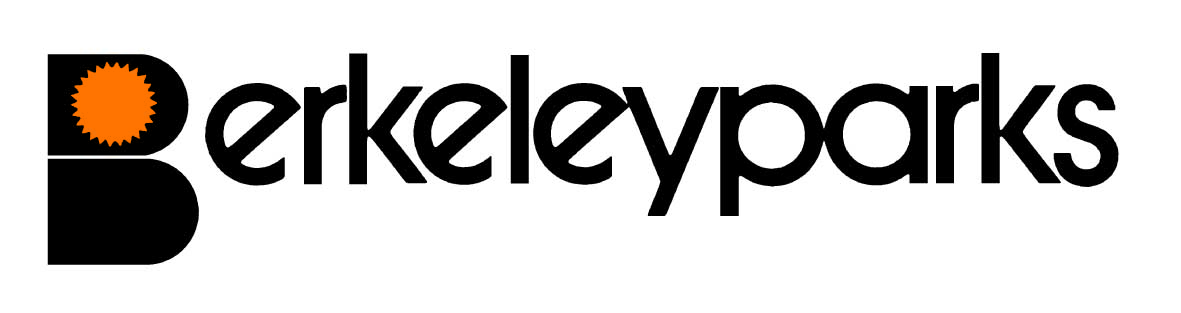 						           HAM MANOR PARK							Llantwit Major							Vale of Glamorgan CF61 1BA							Residential Park for 50+							108 Pitches (approx)Park ManagerMark Snowden		             	Park Office:	01446 792187Park Office HoursMonday to Friday	9.00 am - 1.00 pm & 2pm – 4.00pmOther times by appointmentPitch FeesDue on the first day of each month at the park office or by Direct Debit/Standing Order.	Reviewed on 1st January each year.Council TaxBand A, Band B, Band C or Band D.Water/SeweragePayable at the park office or by Direct Debit/Standing Order.GasLPG gas available via your own supplier.ElectricityPayable at the park office or by Direct Debit/Standing Order.Home InsuranceAll homes must be insured.PetsOne dog or one cat only per home would be considered.Refuse CollectionDustbins and recycling boxes are emptied every Monday.Public TransportBuses and main line rail services run from the town.Park FacilitiesMilk & newspapers are delivered daily and local food deliveries. Hairdresser and Chiropodist will call by appointment.Local FacilitiesDoctors Surgery, Dentist, Library, and a variety of shops and supermarkets are in the town.Park RulesAll residential park homes have the benefit of a Written Statement under The Mobile Homes Act 2013 (previously The Mobile Homes Act 1983 as amended by the Housing Act 2004).  A specimen copy of this agreement is available on request.  The agreement contains Park Rules to ensure the good management of the park.This information is correct at March 2023.  Every effort has been made to ensure the information provided above is accurate.  However, we cannot accept liability for changes, errors or unintended misinformation.  Please check locally for up to date details prior to proceeding with your purchase, particularly with regard to any aspect important to you.This information is correct at March 2023.  Every effort has been made to ensure the information provided above is accurate.  However, we cannot accept liability for changes, errors or unintended misinformation.  Please check locally for up to date details prior to proceeding with your purchase, particularly with regard to any aspect important to you.